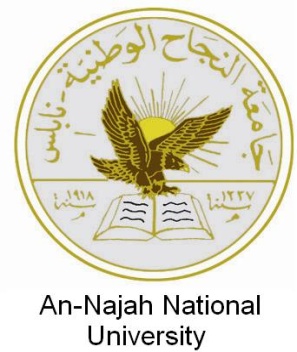 Toxicology 105447Second Semester 2012-2013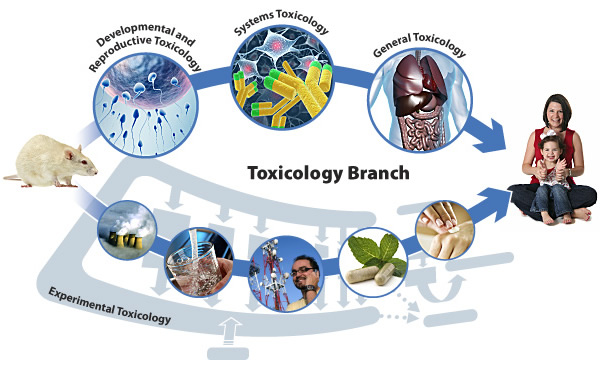 Prepared by Dr. Basma DamiriToxicologyReferences:Critical Care of Toxicology, Diagnosis and Management of Critically Poisoned Patient. effrey Brent, Kevin Wallace, Keith Burkhart December 31, 2004 | ISBN-10: 0815143877 | ISBN-13: 978-0815143871.Principles Toxicology, Environmental and Industrial Applications. 2nd Edition. Edited by PhilipL. Williams, Robert C. James, and Stephen M. Roberts (1985).Toxic Substances in the Environment, B. Magnus Francis (1994)Introduction to Toxicology  2nd Edition John Tembrell (2007)Mechanistic Toxicology: The Molecular Basis of How Chemicals Disrupt Biological Targets, Urs A. Boelsterli (2007)Modern Toxicology, 3rd Edition by Ernest Hodgson, (2004)Course Objectives:At the end of this course, the learner should be able to:Distinguish between the different fields of toxicology.Recognize the basic principles methods of toxicology and toxicology testing.Define the basic concepts of toxicokinetics and toxicodynamics.Explain dose-response relationship and NOEC, LOEC, and LC50 concepts.Define the acute and chronic toxicities of common drugs, industrial and household products and natural chemicals from animals and plants in humans.Describe what a toxic syndrome is.Explain systemic toxicology.Apply basic concepts of laboratory testing principles.Develop approaches for prevention, diagnosis and treatment of adverse effects.REQUIRED TEXTBOOK:Course content will be presented through textbook readings and lectures. All lecture materials will be posted to An-Najah National University website.Casarett, Louis (2007): Casarett & Doull's Toxicology: The Basic Science of Poisons, Seventh Edition (Casarett & Doull Toxicology), McGraw Hill. Williams, Philip and James, Robert and Roberts, Stephen (2003): Principles Toxicology, Environmental and Industrial Applications. 2nd Edition, John Wiley & Sons.Tembrell, John (2002): Introduction to Toxicology  2nd Edition, Taylor & Francis.SUPPLEMENTARY MATERIALS & REFERENCESWebsites http://toxlearn.nlm.nih.gov/Module1.htmhttp://toxicology.ucsd.edu/modules.htmMechanistic Toxicology, the molecular basis of how chemicals disrupt biological targets, 2nd edition, URS A. BoelsterliCasarett & Doull's Toxicology: The Basic Science of Poisons, Seventh Edition (Casarett & Doull Toxicology) by Louis J. CasarettPubmed articles/ online articlesCOURSE AND ATTENDANCE POLICYStudents are expected to attend each class. Official course announcements will be made in class, and if the student is not in attendance, it is his/her responsibility to obtain the information presented in class that day.EXAMINATIONSThere will be three examinations; two during the semester and one at the time assigned during finals week. Each examination during the semester will consist of multiple-choice, true-false, matching questions, problem statement and/or case analysis, articles, short answer style questions (objective questions).For the first and second exams, students will be given up to 1 hour (and no longer) to complete each examination and each one will be worth 15 points. The final examination will be cumulative and last for 2 hours, and will be worth 50 points. A term or a student presentation will be worth 10 points and participation 10 points.WeekTopics_1Introduction:History and General Principles of ToxicologyToxicology fileds:Mechanistic ToxicologyMolecular ToxicologyEnvironmental ToxicologyClinical ToxicologyAquatic ToxicologyEcotoxicologyForensic ToxicologyOccupational ToxicologyEntomotoxicology2Types of Toxic or Side Effects.Interaction of ChemicalsDose Response/Testing Methods3 Toxicodynamics and ToxicokineticsAbsorption, Distribution, Elimination and Metabolism of Toxic Agents ADEM.Biotransformation: A balance Between Bioactivation and Detoxification4Xenobiotic and Drug  Metabolizing Enzymes.Drugs and Toxic SubstancesDrug-Drug interactionDrug-Food interaction5  First ExamAnimal and Plant Toxicology6Animal and Plant Toxicity 7Mutagenesis and Genetic Toxicology  TeratogensChemical CarcinogenesisSystemic Toxicology8 Hematotoxicity 2, Chemically Induced Toxicity of the Blood9Hepatotoxicity, Toxic Effect on the Liver  Nephrotoxicity: Toxic Responses of the Kidney10Second ExamNeurotoxicity: Toxic Responses of the Nervous System11 Dermal and Ocular Toxicology: Toxic effects of the Skin and EyesPulmonotoxicity: Toxic Effect in the Lung12 Pulmonotoxicity: Toxic Effect in the Lung13 Immunotoxicity: Toxic Effect on the Immune System14 Reproductive Toxicology15Endocrine Toxicology16Final